ОТКРЫТ ПРИЁМ ЗАЯВОК НА 2-ой МЕЖДУНАРОДНЫЙ КОНКУРС НА ЛУЧШУЮ НАУЧНО-ИССЛЕДОВАТЕЛЬСКУЮ РАБОТУ В ОБЛАСТИ МАТЕРИАЛОВЕДЕНИЯ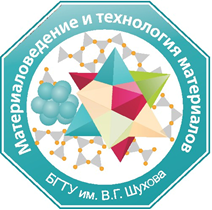 Международный конкурс в области материаловедения (далее – Конкурс) проводится в целях стимулирования развития междисциплинарной исследовательской деятельности молодых ученных, повышения уровня научной подготовки и выявления талантливой молодежи.Учредителем Конкурса является Белгородский государственный технологический университет БГТУ им. В.Г. Шухова. Общее руководство организацией конкурса, сбор заявок и конкурсной документации, подбор и работу экспертных комиссий, объявление и награждение победителей конкурса по соответствующему научному направлению осуществляет кафедра «Материаловедение и технология материалов».В открытом Конкурсе могут принимать участие студенты, магистранты, аспиранты, обучающиеся по образовательным программа высшего образования, любого курса и любой формы обучения, соискатели и молодые ученые в возрасте до 30 лет на момент представления работы на конкурс, а также их коллективы не более 3-х человек.Кафедрой «Материаловедение и технология материалов» ежегодно создается конкурсная комиссия, в состав которой входят ведущие научно-педагогические сотрудники БГТУ им. В.Г. Шухова, имеющие ученые степени и звания, а также представители научных организаций, промышленных предприятий и профессиональных сообществ в сфере материаловедения. Расходы по организации и проведению конкурса несет Белгородский государственный технологический университет БГТУ им. В.Г. Шухова. Заявки на участие принимаются по почте konkurs.mitm@mail.ru в отдельных файлах с пометкой «Конкурс» в срок до 20.03.2017.Научные направления Конкурса:Современные композиционные материалы: свойства, технологии, применение;Минеральное сырье, утилизация и использование отходов промышленности в производстве материалов;Физико-химические основы материаловедения и технологии материалов;Компьютерное моделирование в материаловедении;Оборудование, технологии производства и методы исследований материалов;Нанотехнологии и наносистемы в материаловедении;Повышение качества, энерго- и ресурсосбережение при производстве и эксплуатации материалов.Все участники получают сертификаты участия. Победители Конкурса награждаются Дипломами I, II и III степени по каждому из направлений (оригинал документа отправляется в электронном виде на почту, указанный участником Конкурса). У участников Конкурса есть возможность опубликовать свои статьи в рамках международной научно-технической конференции молодых ученых, которая  состоится 1-20 мая 2017 года в Белгородском государственном технологическом университете им. В.Г. Шухова. Статьи будут размещены в электронном сборнике докладов. Сборник будет размещен в Научной электронной библиотеке (elibrary.ru) и включен в российский индекс научного цитирования (РИНЦ). Участие бесплатное. Результаты Конкурса публикуются на официальном сайте вуза – http://www.bstu.ru  31 марта 2017 г.Желаем творческих успехов и новых открытий в научном мире!